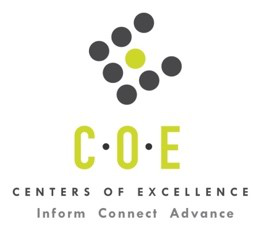 Fitness Trainer OccupationsLabor Market Information ReportLaney CollegePrepared by the San Francisco Bay Center of Excellence for Labor Market ResearchMay 2021RecommendationBased on all available data, there appears to be an “undersupply” of Fitness Trainer workers compared to the demand for this cluster of occupations in the Bay region and in the East Bay sub-region (Alameda, Contra Costa counties). There is a projected annual gap of about 2,663 students in the Bay region and 768 students in the East Bay Sub-Region.Laney College has also provided additional labor market data from Balanced Body, Inc. to document regional labor market demand for Pilates Instructors: “In the months before Covid-19, there were over 300 unfilled Pilates instructor positions in the Bay Area. During the pandemic, studios have lost many of their teachers, as instructors left to start their own zoom practices. We project upwards of 300 unfilled jobs in the next year, in addition to the lucrative opportunities of private practices by both Zoom and in person. The limiting factor for growth for most Pilates businesses both locally and nationally, is a lack of qualified teachers. The gap exists because there are not enough comprehensively certified Pilates instructors in the field to meet the current demand in an ever growing industry. Source: Owner, Aspire Pilates Center, Balanced Body, Inc.IntroductionThis report provides student outcomes data on employment and earnings for TOP 0835.20 - Fitness Trainer programs in the state and region. It is recommended that these data be reviewed to better understand how outcomes for students taking courses on this TOP code compare to potentially similar programs at colleges in the state and region, as well as to outcomes across all CTE programs at Laney College and in the region.This report profiles Fitness Trainer Occupations in the 12 county Bay region and in the East Bay sub-region for a proposed new program at Laney College.Exercise Trainers and Group Fitness Instructors (39-9031): Instruct or coach groups or individuals in exercise activities. Demonstrate techniques and form, observe participants, and explain to them corrective measures necessary to improve their skills. Excludes teachers classified in 25-0000 Education, Training, and Library Occupations. Excludes “Coaches and Scouts” (27-2022) and “Athletic Trainers” (29-9091).
  Entry-Level Educational Requirement: High school diploma or equivalent
  Training Requirement: Short-term on-the-job training
  Percentage of Community College Award Holders or Some Postsecondary Coursework: 30%Occupational DemandTable 1. Employment Outlook for Fitness Trainer Occupations in Bay RegionBay Region includes: Alameda, Contra Costa, Marin, Monterey, Napa, San Benito, San Francisco, San Mateo, Santa Clara, Santa Cruz, Solano and Sonoma CountiesTable 2. Employment Outlook for Fitness Trainer Occupations in East Bay Sub-regionEast Bay Sub-Region includes: Alameda, Contra Costa CountiesJob Postings in Bay Region and East Bay Sub-RegionTable 3. Number of Job Postings by Occupation for latest 12 months (Apr 2020 - Mar 2021)Table 4a. Top Job Titles for Fitness Trainer Occupations for latest 12 months (Apr 2020 - Mar 2021) Bay RegionTable 4b. Top Job Titles for Fitness Trainer Occupations for latest 12 months (Apr 2020 - Mar 2021) East Bay Sub-RegionIndustry ConcentrationTable 5. Industries hiring Fitness Trainer Workers in Bay RegionTable 6. Top Employers Posting Fitness Trainer Occupations in Bay Region and East Bay Sub-Region                 (Apr 2020 - Mar 2021)Educational SupplyThere are 11 community colleges in the Bay Region issuing 44 awards on average annually (last 3 years ending 2018-19) on TOP 0835.20 - Fitness Trainer. In the East Bay Sub-Region, there are five (5) community colleges that issued 10 awards on average annually (last 3 years) on this TOP code.Table 7. Community College Awards on TOP 0835.20 - Fitness Trainer in Bay Region Note: The annual average for awards is 2016-17 to 2018-19.Gap AnalysisBased on the data included in this report, there is a large labor market gap in the Bay region with 2,707 annual openings for the Fitness Trainer occupational cluster and 44 annual (3-year average) awards for an annual undersupply of 2,663 students. In the East Bay Sub-Region, there is also a gap with 778 annual openings and 10 annual (3-year average) awards for an annual undersupply of 768 students.Student OutcomesTable 8. Four Employment Outcomes Metrics for Students Who Took Courses on TOP 0835.20 - Fitness TrainerSkills, Certifications and EducationTable 9. Top Skills for Fitness Trainer Occupations in Bay Region (Apr 2020 - Mar 2021)Table 10. Certifications for Fitness Trainer Occupations in Bay Region (Apr 2020 - Mar 2021)Note: 51% of records have been excluded because they do not include a certification. As a result, the chart below may not be representative of the full sample.Table 11. Education Requirements for Fitness Trainer Occupations in Bay Region MethodologyOccupations for this report were identified by use of skills listed in O*Net descriptions and job descriptions in Burning Glass. Labor demand data is sourced from Economic Modeling Specialists International (EMSI) occupation data and Burning Glass job postings data. Educational supply and student outcomes data is retrieved from multiple sources, including CTE Launchboard and CCCCO Data Mart.SourcesO*Net Online
Labor Insight/Jobs (Burning Glass)
Economic Modeling Specialists International (EMSI)
CTE LaunchBoard www.calpassplus.org/Launchboard/
Statewide CTE Outcomes Survey
Employment Development Department Unemployment Insurance Dataset
Living Insight Center for Community Economic Development
Chancellor’s Office MIS systemContactsFor more information, please contact:• Leila Jamoosian, Research Analyst, for Bay Area Community College Consortium (BACCC) and Centers of Excellence (CoE), leila@baccc.net• John Carrese, Director, San Francisco Bay Center of Excellence for Labor Market Research, jcarrese@ccsf.edu or (415) 267-6544Occupation2019 Jobs2024 Jobs5-yr Change5-yr % Change5-yr Total OpeningsAnnual Openings25% Hourly EarningMedian Hourly WageExercise Trainers and Group Fitness Instructors13,74215,3361,59412%13,5332,707$ 15.36$ 26.45Total13,74215,3361,59412%13,5332,707$15.36$26.45Source: EMSI 2020.4Source: EMSI 2020.4Source: EMSI 2020.4Source: EMSI 2020.4Source: EMSI 2020.4Source: EMSI 2020.4Source: EMSI 2020.4Source: EMSI 2020.4Source: EMSI 2020.4Occupation2019 Jobs2024 Jobs5-yr Change5-yr % Change5-yr Total OpeningsAnnual Openings25% Hourly EarningMedian Hourly WageExercise Trainers and Group Fitness Instructors3,9234,39647312%3,890778$ 15.47$ 25.98Total3,9234,39647312%3,890778$15.47$25.98Source: EMSI 2020.4Source: EMSI 2020.4Source: EMSI 2020.4Source: EMSI 2020.4Source: EMSI 2020.4Source: EMSI 2020.4Source: EMSI 2020.4Source: EMSI 2020.4Source: EMSI 2020.4OccupationBay RegionEast BayFitness Trainers and Aerobics Instructors1,515479Source: Burning GlassSource: Burning GlassSource: Burning GlassTitleBayTitleBaySwim Instructor136Fitness Coach Trainer22Personal Trainer117Group Instructor20Group Fitness Instructor77Personal Fitness Trainer18Pilates Instructor75Aquatic Specialist15Fitness Trainer61Personal Trainer/Fitness Instructor14Fitness Instructor52Fitness Attendant14Yoga Instructor28Sale And Fitness Instructor13Group Exercise Instructor27Skills Trainer/Personal Attendant12Yoga Teacher22Certified Personal Trainer12Source: Burning GlassSource: Burning GlassSource: Burning GlassSource: Burning GlassTitleEast BayTitleEast BaySwim Instructor61Personal Training Manager7Personal Trainer40Personal Fitness Trainer6Fitness Trainer40Aquatic Specialist6Group Fitness Instructor26Yoga Instructor5Pilates Instructor22Crossfit Trainer5Fitness Instructor15Certified Pilates Instructor5Fitness Coach Trainer11Certified Personal Trainer5Group Instructor10Water Safety Instructor4Personal Trainer/Fitness Instructor8Source: Burning GlassSource: Burning GlassSource: Burning GlassSource: Burning GlassIndustry – 6 Digit NAICS (No. American Industry Classification) CodesJobs in Industry (2019)Jobs in Industry (2024)% Change (2019-24)% Occupation Group in Industry (2019)Fitness and Recreational Sports Centers9,2817,286-21%61%Civic and Social Organizations1,015791-22%7%All Other Amusement and Recreation Industries4655038%4%Local Government, Excluding Education and Hospitals39044313%4%Exam Preparation and Tutoring34041522%3%Sports and Recreation Instruction3563591%3%Fine Arts Schools27335731%3%All Other Miscellaneous Schools and Instruction22526517%2%Parking Lots and Garages130116-11%1%Educational Support Services9911718%1%Source: EMSI 2020.4Source: EMSI 2020.4Source: EMSI 2020.4Source: EMSI 2020.4Source: EMSI 2020.4EmployerBayEmployerEast BayGalileo Learning31American Swim Academy17Svetness28Svetness14Orangetheory Fitness23Orangetheory Fitness1124 Hour Fitness23Galileo Learning10Planet Fitness20Sunsational Swim School9Aqua Mobile Swim School19Planet Fitness9Best Buy1824 Hour Fitness9American Swim Academy17Wired8Fit Republic16Fit Republic8Crunch Fitness16City Sports Club8Source: Burning GlassSource: Burning GlassSource: Burning GlassSource: Burning GlassCollegeSubregionAssociateCertificate LowTotalCanadaMid-Peninsula112ChabotEast Bay011Diablo ValleyEast Bay235FoothillSilicon Valley011LaneyEast Bay011MerrittEast Bay011MontereySC-Monterey101OhloneEast Bay022San MateoMid-Peninsula077Santa RosaNorth Bay21517West ValleySilicon Valley066Total63844Source: Data MartSource: Data MartSource: Data MartSource: Data MartSource: Data MartMetric OutcomesBayAll CTE ProgramsLaneyAll CTE ProgramsState 0835.20Bay 0835.20East Bay 0835.20Laney 0835.20Students with a Job Closely Related to Their Field of Study75%74%64%60%N/AN/AMedian Annual Earnings for SWP Exiting Students$44,575$39,109$23,494$27,692$25,032N/AMedian Change in Earnings for SWP Exiting Students31%32%34%47%104%N/AExiting Students Who Attained the Living Wage52%46%34%40%N/AN/ASource: Launchboard Strong Workforce Program from version 2017-18.Source: Launchboard Strong Workforce Program from version 2017-18.Source: Launchboard Strong Workforce Program from version 2017-18.Source: Launchboard Strong Workforce Program from version 2017-18.Source: Launchboard Strong Workforce Program from version 2017-18.Source: Launchboard Strong Workforce Program from version 2017-18.Source: Launchboard Strong Workforce Program from version 2017-18.SkillPostingSkillPostingCardiopulmonary Resuscitation (CPR)697Exercise Programs73Teaching574Lifting Ability64Fitness417Faculty Training63Group Fitness327Training Programs60Customer Service308Anatomy59Cleaning250Membership Sales57Yoga226Zumba52Pilates195Aerobics49Scheduling165Client Base Retention47Personal Protective Equipment (PPE)104Physiology44Music103Public Speaking41Sales94Customer Checkout40Social Media94Budgeting38Customer Contact83Onboarding37Source: Burning GlassSource: Burning GlassSource: Burning GlassSource: Burning GlassCertificationPostingCertificationPostingFirst Aid Cpr Aed542Athletic Trainer Certification8Personal Fitness Trainer Certification173American Heart Association Certification7Driver's License83Security Clearance6Group Exercise Instructor59Basic Life Saving (BLS)6AFAA Certification41Nutrition Certification5Certified Fitness Instructor40Sports Medicine Certification4Water Safety Instructor24Exercise Science4Bilingual Certification19Basic Cardiac Life Support Certification4Certified Teacher14Certified Pool/Spa Operator3Certified Pilates Instructor8ServSafe2Source: Burning GlassSource: Burning GlassSource: Burning GlassSource: Burning GlassEducation (minimum advertised)Latest 12 Mos. PostingsPercent 12 Mos. PostingsHigh school or vocational training38665%Associate's degree203%Bachelor's degree and higher18632%Source: Burning GlassSource: Burning GlassSource: Burning Glass